ESCUELA SUPERIOR POLITECNICA DEL LITORALFACULTAD DE INGENIERIA EN ELECTRICIDAD Y COMPUTACIONLICENCIATURA EN REDES Y SISTEMAS OPERATIVOSCOMUNICACIÓN DE  DATOSI TERMINO 2011-2012                    EXAMEN PARCIALNOMBRE: …………………………………………………………………………….…1.-  Responda a las siguientes preguntas: (20 puntos)Que significa BER, y expliquelo brevementeEnumere los 3 tipos de modulaciones que utilizan datos digitales, señales analógicasQue es la atenuación?¿Qué es un protocolo?¿Qué es la relación señal a ruido?2.- Conteste a las siguientes preguntas Verdadero o Falso (10 puntos)Para la propagación de ondas de tierras es necesaria la línea de vista. (        )Un enlace half-duplex permite trasmitir datos en ambas direcciones simultáneamente. (        )En la ecuación de Shannon se asume ruido térmico o blanco (      )La técnica de codificación Pulse Code Modulation (PCM) se basa en el teorema del muestreo. (        )Es posible reducir por completo el ruido en un sistema de telecomunicaciones. (        )Una señal periódica puede der tipo digital y analógica. (        )Los estándares son requeridos para la interoperabilidad entre equipos, a pesar de que desacelera el avance tecnológico (   )La técnica Modulación de Amplitud en Cuadratura (QAM) se consigue mayor velocidad de transmisión, pero es mas sensible al ruido.(      )El cable UTP posee un recubrimiento de plástico para reducir la interferencia    (        )La técnica de codificación Amplitude Shift Keying (ASK) es utilizada por la tecnología Ethernet. (        )3.- En la siguiente hoja cuadriculada codificar la siguiente secuencia binaria: 1011011010010111 usando codificación NRZ, NRZI, AMI, Pseudoternario, Manchester y Manchester Diferencial (10 puntos)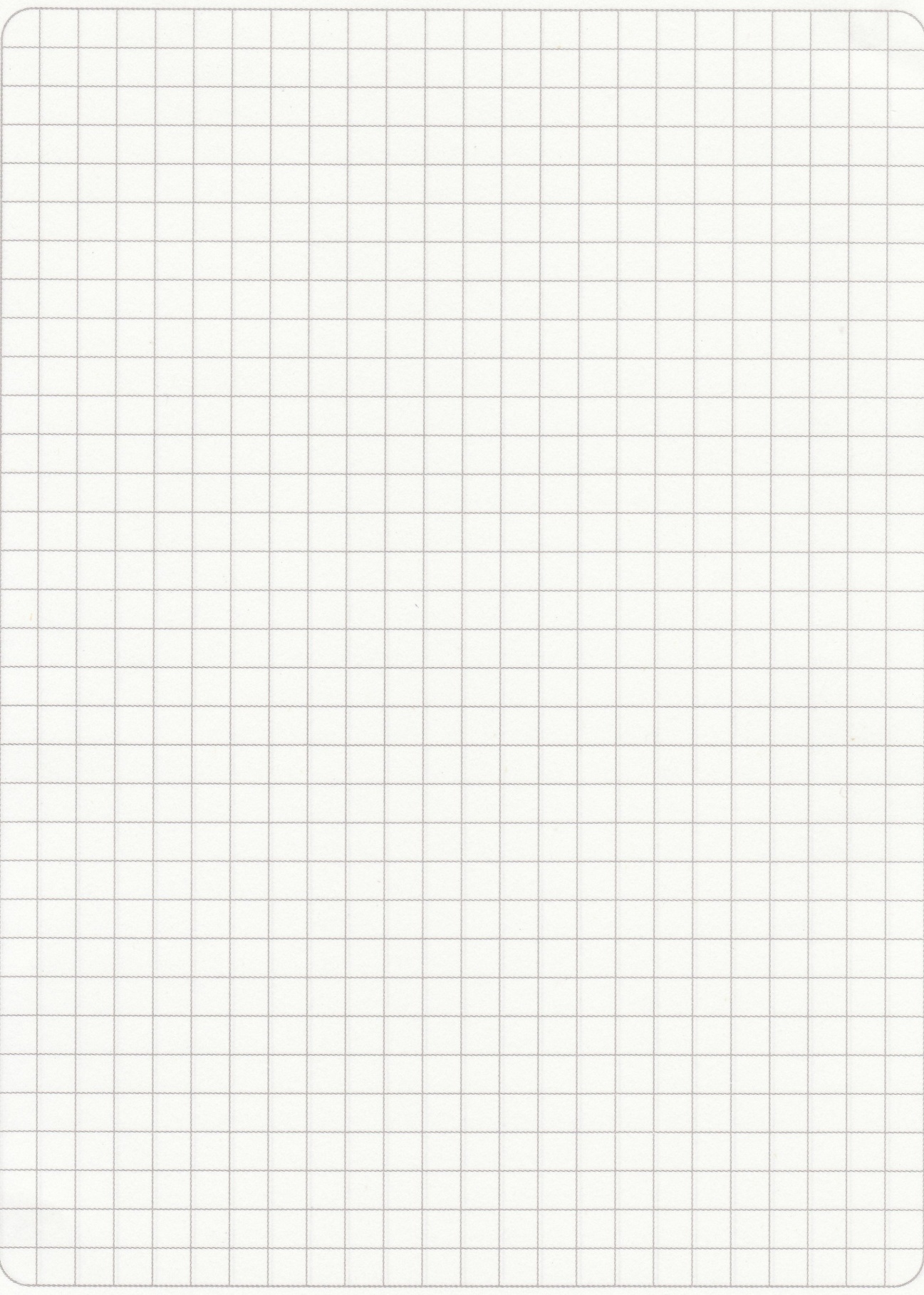 4.-  Asuma un esquema PCM que usa 3 bits para diferenciar entre 8 niveles diferentes de una señal analógica muestreada con PAM. La siguiente cadena de bits ha sido obtenida con este sistema PCM, y es recibida en el momento t=0:110001110000110010111000101Grafique una aproximación a la señal analógica original: (10 puntos)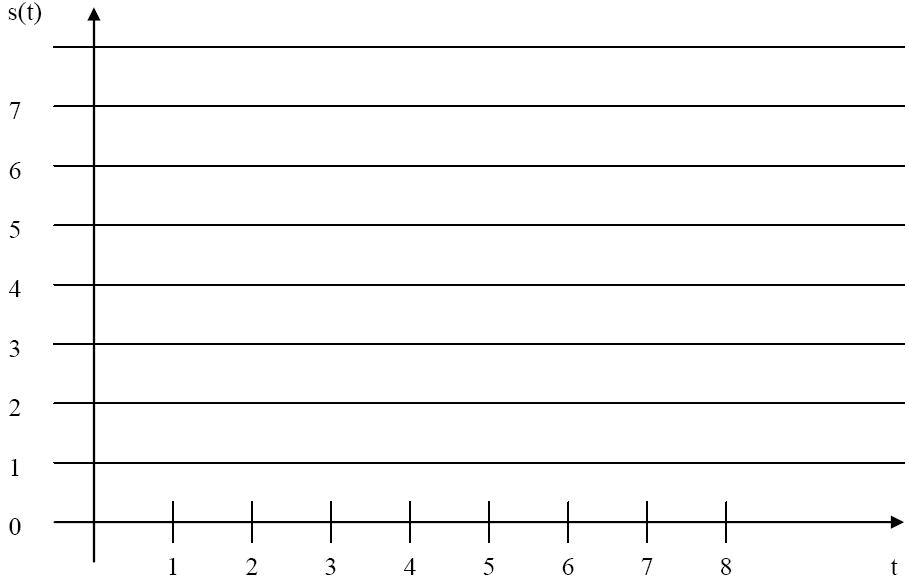 